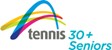 TENNIS SENIORS  INCORPORATEDTrading asTENNIS SENIORS NOMINATION FOR ELECTION AS AN OFFICER OF TENNIS SENIORS  INCORPORATED. FOR THE YEAR COMMENCING 18 JANUARY 2024I,…………………………………..........................................................................................,     being a member of the …………….………. State/Territory, wish to nominate ………………………..….. for an Officer position of Tennis Seniors Australia Incorporated.SIGNED……………………………………………………………DATE……/………/……I,…………………………………..........................................................................................,being a member of the ………..………. State/Territory, wish to second …………………………… for an Officer position of Tennis Seniors Australia Incorporated.SIGNED……………………………………………………………DATE…………………- - - - - - - - - - - - - - - - - - - - - - - - - - - - - - - - - - - - - - - - - - - - - - - - - - - - - - - - - - - - - - - - - - - -I, ………………………...………………, give my consent to my nomination as an Officer ofTennis Seniors  Incorporated. I am prepared to serve in the following position(s):□     President□     Vice-President□     Secretary□     Treasurer□     Committee Member (2 positions)SIGNED…………………………………………………………….DATE…………………Please Note:A person may nominate for more than one position on the TSA Executive. If more than one personnominates for any position (or two in the case of Committee Members), there will be an electionfor that position, with the positions to be determined in the order indicated above. The losingcandidate(s) in an election for a position remains eligible for the other positions for which he/she has nominated.Completed nomination forms must be provided to the TSA Secretary, TSAsec01@gmail.com by Friday 22 December 2023.